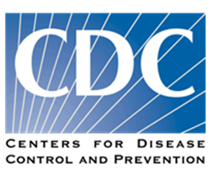 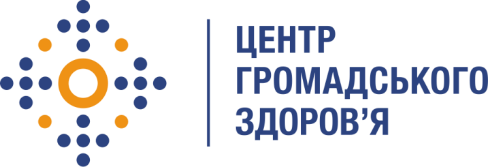 Державна установа 
«Центр громадського здоров’я Міністерства охорони здоров’я України» оголошує конкурс на відбір консультантів з розробки навчальних матеріалів та проведення тренінгів для резидентів базового рівня (Frontline) Інтервенційної епідеміологічної служби (програми підготовки з польової епідеміології) в рамках проекту «Надання підтримки Центру громадського здоров’я МОЗ України для зміцнення та розбудови спроможності системи охорони здоров’я для здійснення кращого моніторингу, епідеміологічного нагляду, реагування на спалахи захворювання та їхньої профілактики»Назва позиції: Консультант з розробки (адаптації) навчальних матеріалів та проведення тренінгів для  резидентів базового рівня (Frontline) Інтервенційної епідеміологічної служби (програми підготовки з польової епідеміології)Рівень зайнятості: частковаІнформація щодо установи:Головним завданнями Державної установи «Центр громадського здоров’я Міністерства охорони здоров’я України» (далі – Центр є діяльність у сфері громадського здоров’я. Центр виконує лікувально-профілактичні, науково-практичні та організаційно-методичні функції у сфері охорони здоров’я з метою забезпечення якості лікування хворих на cоціально-небезпечні захворювання, зокрема ВІЛ/СНІД, туберкульоз, наркозалежність, вірусні гепатити тощо, попередження захворювань в контексті розбудови системи громадського здоров’я. Центр приймає участь в розробці регуляторної політики і взаємодіє з іншими міністерствами, науково-дослідними установами, міжнародними установами та громадськими організаціями, що працюють в сфері громадського здоров’я та протидії соціально небезпечним захворюванням.Інтервенційна епідеміологічна служба (далі – ІЕС) – це навчально-практична програма з інтервенційної епідеміології та громадського здоров’я, що ґрунтується на компетентнісному підході та спрямована на розбудову спроможності кадрового потенціалу для системи громадського здоров’я в Україні. Програма передбачає поєднання теоретичної та практичної підготовки на робочому місці під керівництвом провідних вітчизняних та міжнародних експертів з інтервенційної епідеміології. Програма впроваджується Центром громадського здоров’я Міністерства охорони здоров’я України у співпраці з міжнародними партнерами. Основні обов'язки:Переклад з англійської на українську мову та адаптація навчальних матеріалів для резидентів базового модулю ІЕС за наступними темами:Вступ до курсу та епіднагляду в сфері громадського здоров'яЗбір даних епдінаглядуВизначення випадку та лінійний списокЯкість даних епіднаглядуУзагальнення даних епіднаглядуВідображення даних епіднаглядуІнтерпретація даних епіднаглядуПоширення даних епіднаглядуРозслідування випадкуМоніторинг та оцінка в контексті епіднаглядуРобота з даними епіднагляду – вступ до MS ExcelSWOT-аналізЗдійснення перегляду та гармонізації навчальних матеріалів, забезпечення їх належної якостіПідготовка та розробка роздаткових матеріалів у підтримку розроблених або гармонізованих консультантами лекцій для тренінгівПідготовка та проведення презентацій для резидентів базового модулю ІЕСЗдійснення тренерської підтримки резидентів базового модулю ІЕС на різних етапах здобуття ними компетентностей, передбачених навчальною програмоюДопомога в координації навчальних активностей базового модулю ІЕС з Директором ІЕС та епідеміологом ІЕСПроведення оцінки рівня оволодіння резидентами компетентностей, визначених навчальною програмою базового модулю ІЕС, допомога резидентам у створенні та реалізації планів щодо оволодіння такими компетентностямиПідготовка відповідних звітів  Вимоги до професійної компетентності:Вища освіта (рівень бакалавр / магістр). Перевага буде надана аплікантам, що мають освіту в галузі знань охорона здоров’я (громадське здоров’я, медицина)Випускникам (резидентам) програм підготовки з польової епідеміології (FETP, FELTP, EIS) буде надано перевагуДостатній рівень технічної експертизи в галузях епідеміології, громадського здоров’яПрактичний досвід проведення тренінгів, наставництва та знання підходів до освіти дорослих, наставництва та супервізіїЗнання та навички щодо написання наукових публікаційВідмінні комунікаційні навичкиВідмінний рівень роботи з комп’ютером, знання MS Word, MS Excel, MS PowerPointРівень володіння англійською мовою не нижче рівня IntermediateРезюме мають бути надіслані електронною поштою на електронну адресу: vacancies@phc.org.ua. В темі листа, будь ласка, зазначте: «07-2021 Консультант з розробки навчальних матеріалів та проведення тренінгів для  резидентів базового рівня Інтервенційної епідеміологічної служби».Термін подання документів – до 13 січня 2021 року, реєстрація документів 
завершується о 18:00.За результатами відбору резюме успішні кандидати будуть запрошені до участі у співбесіді. У зв’язку з великою кількістю заявок, ми будемо контактувати лише з кандидатами, запрошеними на співбесіду. Умови завдання та контракту можуть бути докладніше обговорені під час співбесіди.Державна установа «Центр громадського здоров’я Міністерства охорони здоров’я України»  залишає за собою право повторно розмістити оголошення про вакансію, скасувати конкурс на заміщення вакансії, запропонувати посаду зі зміненими обов’язками чи з іншою тривалістю контракту.